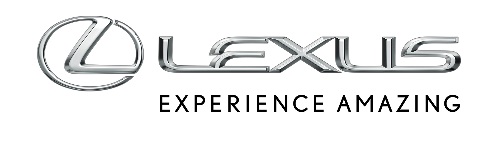 5 CZERWCA 2024LEXUS NX LIDEREM KLASY PREMIUM W MAJU. LBX Z DEBIUTEM W TOP 10W maju zarejestrowano w Polsce 1247 LexusówNX był w poprzednim miesiącu liderem całej klasy premiumMocny debiut Lexusa LBX na polskim rynku25-procentowy wzrost rejestracji Lexusa RXOd początku roku w Polsce zarejestrowano 5568 samochodów Lexusa, czyli o blisko 21% więcej niż w pierwszych pięciu miesiącach ubiegłego roku. Marka umocniła tym samym swoją pozycję w klasie premium i utrzymała 10% udziału w tej części rynku, a dwa jej modele – NX i RX, znalazły się wśród 10 najpopularniejszych aut premium od początku roku. Tylko w maju na polskie drogi wyjechało 1247 Lexusów (+16%), co potwierdza ogromne zainteresowanie tymi nowoczesnymi, niezawodnymi i bogato wyposażonymi samochodami.Lexus cieszy się dużym zaufaniem klientów indywidualnych. W maju co piąte auto klasy premium rejestrowane przez osoby prywatne to był właśnie Lexus. Wynik 386 odebranych z salonów samochodów daje marce drugie miejsce w tej części rynku.NX i LBX w Top 10 majaW maju liderem klasy premium w Polsce okazał się Lexus NX. W piątym miesiącu 2024 roku zarejestrowano 575 egzemplarzy auta, które oferowane jest jako klasyczna hybryda lub hybryda plug-in. Od stycznia klienci odebrali z salonów 2047 tych aut, co daje SUV-owi Lexusa mocną trzecią pozycję w bardzo konkurencyjnym segmencie D-SUV Premium (14,7% udziału) oraz piątą biorąc pod uwagę wszystkie modele klasy premium.Wśród 10 najpopularniejszych samochodów klasy premium w maju znalazł się też Lexus LBX. Najnowszy miejski crossover marki debiutuje w tym roku na polskim rynku, a pierwsze egzemplarze właśnie docierają do klientów. Najwyższy poziom bezpieczeństwa, odważny design oraz duże możliwości konfiguracji zdecydowanie wyróżniają LBX-a wśród konkurentów. W maju zarejestrowano aż 369 tych aut, co było ósmym wynikiem w klasie premium oraz lepszym wynikiem od wszystkich konkurentów z segmentu B-SUV Premium razem wziętych. Od początku roku na polskie drogi wyjechały już 534 LBX-y.Mocna pozycja Lexusa RXOferowany w trzech hybrydowych wariantach Lexus RX to jeden dziesięciu najchętniej wybieranych modeli klasy premium w 2024 roku. Od początku roku zarejestrowano 1406 egzemplarzy tego flagowego SUV-a japońskiej marki (25% wzrostu), a w samym maju na drogi wyjechało 177 aut. RX ma 18,3% udziału w segmencie E-SUV Premium.W segmencie C-SUV Premium 11% udziału ma Lexus UX. Od początku roku zarejestrowano 938 egzemplarzy tego miejskiego crossovera, a w salonach marki w całej Polsce można już zamawiać najnowszą odsłonę auta z hybrydą 5. generacji. UX 300h ma 199 KM mocy, która może być przekazywana na przód lub na cztery koła przy pomocy inteligentnego napędu E-FOUR, nowe, cyfrowe zegary, ulepszone zawieszenie oraz najnowszą generację pakietu systemów bezpieczeństwa Lexus Safety System +3. Z kolei model ES ma 10-procentowy udział w klasie E Premium. Od stycznia klienci zarejestrowali 494 hybrydowe limuzyny Lexusa.